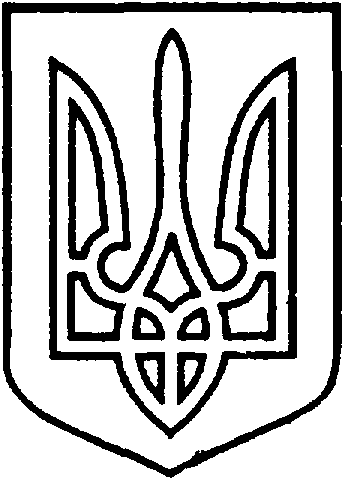 СЄВЄРОДОНЕЦЬКА МІСЬКА ВІЙСЬКОВО-ЦИВІЛЬНА АДМІНІСТРАЦІЯ  СЄВЄРОДОНЕЦЬКОГО РАЙОНУ  ЛУГАНСЬКОЇ  ОБЛАСТІРОЗПОРЯДЖЕННЯкерівника Сєвєродонецької міської  військово-цивільної адміністрації22 грудня 2021 року                                                              № 2684Про затвердження Статуту комунального підприємства «Житлосервіс «Світанок» в новій редакціїКеруючись статтею 88 Цивільного кодексу України, статтями 24, 57, 65, 66, 78 Господарського кодексу України, Законом України «Про військово-цивільні адміністрації», Законом України «Про місцеве самоврядування в Україні», на підставі розпорядження керівника Сєвєродонецької міської військово-цивільної адміністрації Сєвєродонецького району Луганської області від 22.12.2021 № 2683 «Про збільшення статутного капіталу 
КП «Житлосервіс «Світанок»,зобовʼязую:1.	Затвердити Статут комунального підприємства «Житлосервіс «Світанок» (код ЄДРПОУ 32830821) в новій редакції (додається). Визначити повну назву комунального підприємства як комунальне підприємство «Житлосервіс «Світанок», скорочену назву – КП «Житлосервіс «Світанок».2.	Пункт 1 розпорядження керівника Сєвєродонецької міської військово-цивільної адміністрації Сєвєродонецького району Луганської області 
від 20.07.2021 року № 1282 «Про затвердження Статуту комунального підприємства «Житлосервіс «Світанок» в новій редакції» вважати таким, що втратив чинність з дати державної реєстрації Статуту в новій редакції.3.	Дане розпорядження підлягає оприлюдненню. 4.	Контроль за виконанням цього розпорядження покладаю на заступника керівника Сєвєродонецької міської військово-цивільної адміністрації Сєвєродонецького району Луганської області Олега КУЗЬМІНОВА.Керівник Сєвєродонецької міськоївійськово-цивільної адміністрації  		                   Олександр СТРЮК